Publicado en Madrid el 13/05/2019 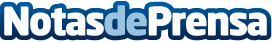 La pérdida de peso, uno de los beneficios destacados de la crioterapia, según CryosenseCon múltiples ventajas a diferentes niveles, la crioterapia se ha consolidado como uno de los métodos de mejora del aspecto físico de las personas que se someten a este tratamiento, como la pérdida de peso, según apuntan desde CryosenseDatos de contacto:Cryosense911 59 27 16Nota de prensa publicada en: https://www.notasdeprensa.es/la-perdida-de-peso-uno-de-los-beneficios Categorias: Medicina alternativa Otras ciencias http://www.notasdeprensa.es